Protokollblatt für das Masterstudium 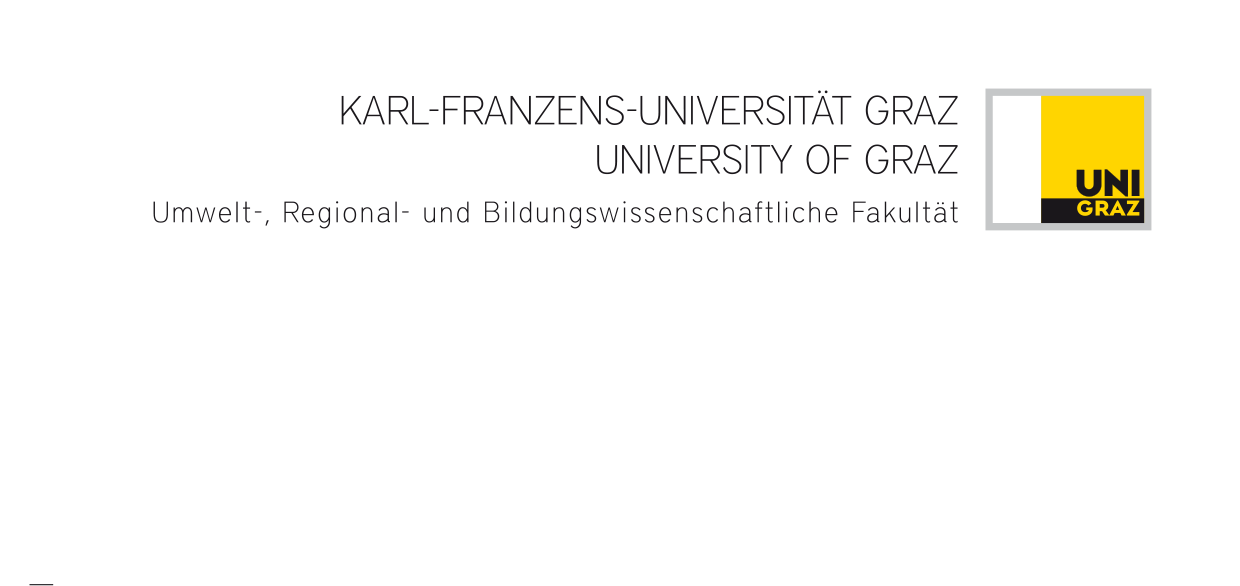 Global Studies – Wirtschaft und Umweltgemäß Curriculum 2018, SKZ B 066 595Bitte ergänzen Sie die folgende Tabelle mit den von Ihnen absolvierten bzw. durch die Universität Graz anerkannten Lehrveranstaltungen. Bei Wahlmöglichkeiten ist nur der entsprechende Tabellenteil auszufüllen.Sollte eine Lehrveranstaltung Mittels Bescheid anerkannt worden sein, setzen Sie das Häkchen in der Spalte „AB“ und legen Sie den entsprechenden Anerkennungsbescheid in Kopie bei.Lehrveranstaltungen, welche nicht im Rahmen dieses Studiums absolviert wurden und/oder welche nicht in UGO ihrem Studium und dem betreffenden Modul zugeordnet sind, müssen grundsätzlich anerkannt werden. Dies gilt insbesondere auch für Lehrveranstaltungen, welche an anderen in- oder ausländischen postsekundären Bildungseinrichtungen absolviert wurden.Sie können dieses Protokollblatt unabhängig vom Status ihrer Masterarbeit im Prüfungsreferat der URBI-Fakultät einreichen, allerdings muss jedoch ein Großteil der notwendigen Lehrveranstaltungen bereits positiv absolviert worden sein. Sollten noch zwei oder drei Lehrveranstaltungen ausständig sein, vermerken Sie dies bitte in der Tabelle bei der jeweiligen Lehrveranstaltung/beim jeweiligen Modul.Titel der Masterarbeit: Die Masterarbeit wurde in folgendem Modul verfasst: Dieses Modul ist verpflichtend zu wählen. Ich erkläre hiermit die Richtigkeit meiner Angaben.Name:	     Matrikelnummer:      Telefon:      E-Mail:      LV-TypLehrveranstaltungstitelECTSAB1Modul A: Grundlagen der Globalisierung und der EntwicklungModul A: Grundlagen der Globalisierung und der Entwicklung16VUEinführung in die Global Studies1VOÖkonomische und rechtliche Aspekte von Globalisierung und Entwicklung5VODimensionen der Nachhaltigkeit in Globalisierung und Entwicklung5VOEthische und soziokulturelle Dimensionen der Globalisierung5Modul B: Globalisierung und Entwicklung: Schwerpunkte und MethodenModul B: Globalisierung und Entwicklung: Schwerpunkte und Methoden13VOAspekte von Entwicklung und Globalisierung3VODiversität und Gender3VOInternationale Beziehungen3VUInter- und transdisziplinäre Arbeitsweise4Modul C: Disziplinäre Vertiefung: Nachhaltiges Wirtschaften und Innovation Modul C: Disziplinäre Vertiefung: Nachhaltiges Wirtschaften und Innovation 28C.1 Wirtschaftsethik und betriebliches Verantwortungsmanagement (VO / VU / KS / PS / SE / PT / AG)Es sind Lehrveranstaltungen im Ausmaß von 8 ECTS zu wählenC.1 Wirtschaftsethik und betriebliches Verantwortungsmanagement (VO / VU / KS / PS / SE / PT / AG)Es sind Lehrveranstaltungen im Ausmaß von 8 ECTS zu wählen8C.2 Nachhaltigkeits- und Innovationsmanagement (VO / VU / KS / PS / SE / PT / AG)Es sind Lehrveranstaltungen im Ausmaß von 8 ECTS zu wählenC.2 Nachhaltigkeits- und Innovationsmanagement (VO / VU / KS / PS / SE / PT / AG)Es sind Lehrveranstaltungen im Ausmaß von 8 ECTS zu wählen8C.3 Umweltbeurteilung (VO / VU / KS / PS / SE / PT / AG)Es sind Lehrveranstaltungen im Ausmaß von 4 ECTS aus einem Submodul zu wählen. C.3 Umweltbeurteilung (VO / VU / KS / PS / SE / PT / AG)Es sind Lehrveranstaltungen im Ausmaß von 4 ECTS aus einem Submodul zu wählen. 4C.4 Wissenschaftliches Arbeiten und Forschungskontext (VO / VU / KS / PS / SE / PT / AG)Aus C.4 sind insgesamt zwei Lehrveranstaltungen zu wählen. Wird die Masterarbeit im Bereich C2 oder C3 verfasst, muss C.4.1 gewählt werden, dabei jedenfalls auch C.4.1.2. Wird die Masterarbeit im Bereich C1 verfasst, muss C.4.2 gewählt werden, dabei jedenfalls auch C.4.2.2.C.4 Wissenschaftliches Arbeiten und Forschungskontext (VO / VU / KS / PS / SE / PT / AG)Aus C.4 sind insgesamt zwei Lehrveranstaltungen zu wählen. Wird die Masterarbeit im Bereich C2 oder C3 verfasst, muss C.4.1 gewählt werden, dabei jedenfalls auch C.4.1.2. Wird die Masterarbeit im Bereich C1 verfasst, muss C.4.2 gewählt werden, dabei jedenfalls auch C.4.2.2.8Bitte wählen: Bitte wählen: SEMasterseminar2-4SE/AG4-6Modul D: Disziplinäre Vertiefung: Globale ökonomische und ökologische Herausforderungen Modul D: Disziplinäre Vertiefung: Globale ökonomische und ökologische Herausforderungen 28D.1 Umweltökonomik (VO / VU / KS / PS / SE / PT / AG)Es sind Lehrveranstaltungen im Ausmaß von 12 ECTS zu wählenD.1 Umweltökonomik (VO / VU / KS / PS / SE / PT / AG)Es sind Lehrveranstaltungen im Ausmaß von 12 ECTS zu wählen12D.2 Betriebliches und überbetriebliches Umweltmanagement (VO / VU / KS / PS / SE / PT / AG)Es sind Lehrveranstaltungen im Ausmaß von 8 ECTS zu wählenD.2 Betriebliches und überbetriebliches Umweltmanagement (VO / VU / KS / PS / SE / PT / AG)Es sind Lehrveranstaltungen im Ausmaß von 8 ECTS zu wählen8D.3 Wissenschaftliches Arbeiten und Forschungskontext (VO / VU / KS / PS / SE / PT / AG)Aus D.3 sind insgesamt zwei Lehrveranstaltungen zu wählen. Wird die Masterarbeit im Bereich D.1 verfasst, muss D.3.1 gewählt werden, dabei jedenfalls auch D.3.1.3. Wird die Masterarbeit im Bereich D.2 verfasst, muss D.3.2 gewählt werden, dabei jedenfalls auch D.3.2.2D.3 Wissenschaftliches Arbeiten und Forschungskontext (VO / VU / KS / PS / SE / PT / AG)Aus D.3 sind insgesamt zwei Lehrveranstaltungen zu wählen. Wird die Masterarbeit im Bereich D.1 verfasst, muss D.3.1 gewählt werden, dabei jedenfalls auch D.3.1.3. Wird die Masterarbeit im Bereich D.2 verfasst, muss D.3.2 gewählt werden, dabei jedenfalls auch D.3.2.28Bitte wählen: Bitte wählen: SEMasterseminar / Master Thesis Colloquium26Modul E: Disziplinäre Vertiefung: Entwicklungsökonomik und Organisation Modul E: Disziplinäre Vertiefung: Entwicklungsökonomik und Organisation Modul E: Disziplinäre Vertiefung: Entwicklungsökonomik und Organisation 28E.1 Entwicklungsökonomik (VO / VU / KS / PS / SE / PT / AG)Es sind Lehrveranstaltungen im Ausmaß von 12 ECTS zu wählenE.1 Entwicklungsökonomik (VO / VU / KS / PS / SE / PT / AG)Es sind Lehrveranstaltungen im Ausmaß von 12 ECTS zu wählenE.1 Entwicklungsökonomik (VO / VU / KS / PS / SE / PT / AG)Es sind Lehrveranstaltungen im Ausmaß von 12 ECTS zu wählen12E.2 Organisation (VO / VU / KS / PS / SE / PT / AG)Es sind Lehrveranstaltungen im Ausmaß von 8 ECTS zu wählenE.2 Organisation (VO / VU / KS / PS / SE / PT / AG)Es sind Lehrveranstaltungen im Ausmaß von 8 ECTS zu wählenE.2 Organisation (VO / VU / KS / PS / SE / PT / AG)Es sind Lehrveranstaltungen im Ausmaß von 8 ECTS zu wählen8E.3 Wissenschaftliches Arbeiten und Forschungskontext (VO / VU / KS / PS / SE / PT / AG)Aus E.3 sind insgesamt zwei Lehrveranstaltungen zu wählen. Wird die Masterarbeit im Bereich E.1 verfasst, muss E.3.1 gewählt werden, dabei jedenfalls auch E.3.1.3. Wird die Masterarbeit im Bereich E.2 verfasst, muss E.3.2 gewählt werden, dabei jedenfalls auch E.3.2.2E.3 Wissenschaftliches Arbeiten und Forschungskontext (VO / VU / KS / PS / SE / PT / AG)Aus E.3 sind insgesamt zwei Lehrveranstaltungen zu wählen. Wird die Masterarbeit im Bereich E.1 verfasst, muss E.3.1 gewählt werden, dabei jedenfalls auch E.3.1.3. Wird die Masterarbeit im Bereich E.2 verfasst, muss E.3.2 gewählt werden, dabei jedenfalls auch E.3.2.2E.3 Wissenschaftliches Arbeiten und Forschungskontext (VO / VU / KS / PS / SE / PT / AG)Aus E.3 sind insgesamt zwei Lehrveranstaltungen zu wählen. Wird die Masterarbeit im Bereich E.1 verfasst, muss E.3.1 gewählt werden, dabei jedenfalls auch E.3.1.3. Wird die Masterarbeit im Bereich E.2 verfasst, muss E.3.2 gewählt werden, dabei jedenfalls auch E.3.2.28Bitte wählen: Bitte wählen: Bitte wählen: SESEMasterseminar / Master Thesis Colloquium2-46Modul F: Disziplinäre Vertiefung: Wirtschaft und Gesellschaft Modul F: Disziplinäre Vertiefung: Wirtschaft und Gesellschaft Modul F: Disziplinäre Vertiefung: Wirtschaft und Gesellschaft 28F.1 ÖkonomikEs sind Lehrveranstaltungen im Ausmaß von 12 ECTS zu wählenF.1 ÖkonomikEs sind Lehrveranstaltungen im Ausmaß von 12 ECTS zu wählenF.1 ÖkonomikEs sind Lehrveranstaltungen im Ausmaß von 12 ECTS zu wählen12F.2 WirtschaftssoziologieEs sind Lehrveranstaltungen im Ausmaß von 8 ECTS zu wählenF.2 WirtschaftssoziologieEs sind Lehrveranstaltungen im Ausmaß von 8 ECTS zu wählenF.2 WirtschaftssoziologieEs sind Lehrveranstaltungen im Ausmaß von 8 ECTS zu wählen8F.3 Wissenschaftliches Arbeiten und ForschungskontextAus F.3 ist jedenfalls F.3.1 zu wählenF.3 Wissenschaftliches Arbeiten und ForschungskontextAus F.3 ist jedenfalls F.3.1 zu wählenF.3 Wissenschaftliches Arbeiten und ForschungskontextAus F.3 ist jedenfalls F.3.1 zu wählen8SESEPolitische Ökonomik8Modul G: Interdisziplinäre Erweiterung 1: Querverbindung zu anderen DisziplinenAus G.1 bis G.8 ist ein Submodul zu wählenG.1 Sozialer und kultureller Wandel (darf nur belegt werden, wenn NICHT das Modul F Wirtschaft und Gesellschaft gewählt wurde)Modul G: Interdisziplinäre Erweiterung 1: Querverbindung zu anderen DisziplinenAus G.1 bis G.8 ist ein Submodul zu wählenG.1 Sozialer und kultureller Wandel (darf nur belegt werden, wenn NICHT das Modul F Wirtschaft und Gesellschaft gewählt wurde)Modul G: Interdisziplinäre Erweiterung 1: Querverbindung zu anderen DisziplinenAus G.1 bis G.8 ist ein Submodul zu wählenG.1 Sozialer und kultureller Wandel (darf nur belegt werden, wenn NICHT das Modul F Wirtschaft und Gesellschaft gewählt wurde)12Bitte wählen: Bitte wählen: Bitte wählen: Modul H: Interdisziplinäre Erweiterung 2: Inter- und Transdisziplinäre ThemenAus E.1 bis E.14 ist ein Submodul zu wählenModul H: Interdisziplinäre Erweiterung 2: Inter- und Transdisziplinäre ThemenAus E.1 bis E.14 ist ein Submodul zu wählenModul H: Interdisziplinäre Erweiterung 2: Inter- und Transdisziplinäre ThemenAus E.1 bis E.14 ist ein Submodul zu wählen12Bitte wählen: Bitte wählen: Bitte wählen: Modul I: PraxismodulModul I: PraxismodulModul I: Praxismodul12AGAGInterdisziplinäres Praktikum:      6FAFAPflichtpraxis:      6Freie WahlfächerFreie WahlfächerFreie Wahlfächer6Datum